 №   167						                   от 23.06.2023годатретьего созыва						 РЕШЕНИЕО внесении изменений   в УставОктябрьского сельского поселенияМоркинского муниципального районаРеспублики Марий Эл      В соответствии с Федеральным законом от 6 октября . 
№ 131-ФЗ «Об общих принципах организации местного самоуправления 
в Российской Федерации», Собрание депутатов Октябрьского сельского поселения    РЕШИЛО:        1. Внести в Устав Октябрьского сельского поселения Моркинского муниципального района Республики Марий Эл, утвержденный решением Собрания депутатов муниципального образования «Октябрьское сельское поселение» от 16 августа . № 172 (в редакции решений Собрания депутатов Октябрьского сельского поселения от 21.02.2020г.№ 26; от 10.12.2020 № 55,  от 15.09.2021 г.№ 86 ), следующие изменения:1) в части 1 статьи 3: пункт 25 изложить в следующей редакции:     «25) создание, развитие и обеспечение охраны лечебно-оздоровительных местностей и курортов местного значения на территории поселения;»;    пункт 29 признать утратившим силу;    в пункте 33 слова «, проведение открытого аукциона на право заключить договор о создании искусственного земельного участка» исключить;   2)  в статье 19:          части 2,3 изложить в следующей редакции:      «2. Староста сельского населенного пункта назначается Собранием депутатов по представлению схода граждан сельского населенного пункта. Староста сельского населенного пункта назначается из числа граждан Российской Федерации, проживающих на территории данного сельского населенного пункта и обладающих активным избирательным правом, либо граждан Российской Федерации, достигших на день представления сходом граждан 18 лет и имеющих в собственности жилое помещение, расположенное на территории данного сельского населенного пункта.      «3. Староста сельского населенного пункта не является лицом, замещающим государственную должность, должность государственной гражданской службы, муниципальную должность, за исключением муниципальной должности депутата Собрания депутатов, осуществляющего свои полномочия 
на непостоянной основе, или должность муниципальной службы, 
не может состоять в трудовых отношениях и иных непосредственно связанных с ними отношениях с органами местного самоуправления.»;    3)  пункт 1 части 4 изложить в следующей редакции:          «1) замещающее государственную должность, должность государственной гражданской службы, муниципальную должность, за исключением муниципальной должности депутата Собрания депутатов, осуществляющего свои полномочия на непостоянной основе, или должность муниципальной службы;»;      4) статью 25 дополнить частью 7.1 следующего содержания:       «7.1. Полномочия депутата Собрания депутатов прекращаются досрочно решением Собрания депутатов в случае отсутствия депутата без уважительных причин на всех заседаниях Собрания депутатов 
в течение шести месяцев подряд.».     2. Настоящее решение представить на государственную регистрацию в Управление Министерства юстиции Российской Федерации по Республике Марий Эл.     3.  Настоящее решение подлежит официальному обнародованию после его государственной регистрации и вступает в силу после его обнародования. Глава Октябрьского сельского поселения ,председатель Собрания депутатов                                         Т.В.ГавриловаЯл шотан  Октябрьский илемындепутат–влакын Погынжо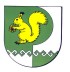 Собрание депутатов    Октябрьского сельского поселения